107年度國民中小學九年一貫課程推動工作-「就是要學好數學(Just Do Math)計畫」 107年度數學好好玩中區(彰化)數學活動師大會師暨教學研討會研討會日期：107年12月9日(日)研討會時間：上午9點00分至下午1點00分研討會地點：彰化縣立花壇國民中學            (503彰化縣花壇鄉彰員路2段580號)指導單位：教育部國民與學前教育署委辦單位：國立臺灣師範大學數學教育中心協辦單位：彰化縣立花壇國民中學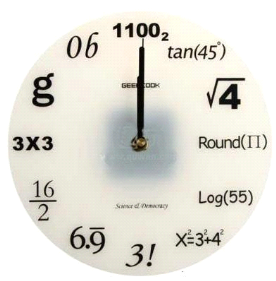 所有熱愛數學奠基模組的活動師大家好：     107學年度數學好好玩中區數學活動師大會師暨教學研討將於12/9(日)彰化縣立花壇國中辦理。全國各地活動師們的熱情活力已為數學課室注入全新的面貌，點燃學生的學習興趣，讓學習品質更加精進！     央團數學不斷精進創新，推出「全新」分區活動師大會師樣貌。     我們邀請第一線操作奠基模組熟稔，並深化模組內涵的活動師分享個人做法之外，更希望透過「備課」的歷程讓參與老師更加深入了解模組精神，知道我們還可以如何轉化使用這個模組，實踐在課室教學上。更希望提供這個平台讓所有的老師激盪想法，說出我們可以做些什麼改變以豐富模組教學。    真誠邀請臺灣及離島各縣市的數學活動師或教師參與盛會，分享專屬於數學老師的教學感動！    參與活動的數學活動師將依規定補助交通費(服務單位距研習地點30公里以上)，擔任分享的老師將致贈出席費以慰辛勞！當天預計將舉辦三個場次，每場次有2位分享老師，每場次60分鐘(目前場次為暫定，會視報名情況調整，請隨時注意中心網站訊息公告)。分享的老師報告20分鐘，40分鐘與場次主持人、現場參與聆聽的老師進行深入「備課」對話。另外，全程參與教師將核發3小時教師研習時數。公差假部分會於活動辦理前一星期發電子公文至各校~~當日活動時間為早上8:30開始報到，預計中午12:40結束(備有茶點及餐盒)~~{**填表日期:即日起延長至2018.11.30(五)  24:00止**}報名網址： https://goo.gl/forms/VylpKpapdcCF6Hbq12018好好玩數學營中區數學活動師大會師暨教學研討會活動流程表時間內容內容內容8:30-8:50報到報到報到8:50-9:00開幕式開幕式開幕式9:00-9:50專題演講  專題演講  專題演講  9:50-10:00茶敘時間、移動至各場次茶敘時間、移動至各場次茶敘時間、移動至各場次每位分享者分享20分奠基進教室
共備40分小中組地點：A場地小高組地點：B場地國中組地點：C場地10:00-11:00模組名稱：A分享者：A主持人：A模組名稱：C分享者：C主持人：C模組名稱：E分享者：E主持人：E11:00-12:00模組名稱：B分享者：B主持人：B模組名稱：D分享者：D主持人：D模組名稱：F分享者：F主持人：F12:00-12:10移動至綜合座談教室移動至綜合座談教室移動至綜合座談教室12:10-12:30綜合座談與頒獎綜合座談與頒獎綜合座談與頒獎12:30-12:40發放餐盒&賦歸發放餐盒&賦歸發放餐盒&賦歸